Curriculum and Instruction Council 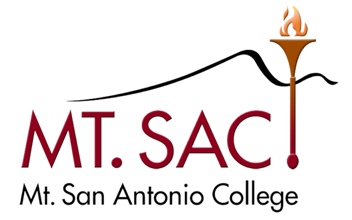 October 25, 2022 Minutes3:30 – 5:00 PMRoom 4-2440X Malcolm Rickard, Co-ChairX Madelyn Arballo, Provost, School of Continuing EdX George Bradshaw, Admission & RecordsX Meghan Chen, AVP Instruction Co-Chair DesigneeX Jamaika Fowler, Articulation OfficerKelly Fowler, VP Instruction Co-ChairHong Guo, LibraryX Carol Impara, DL CoordinatorStacie Nakamatsu, Mapping and CatalogX Briseida Ramirez Catalan, School of Continuing Ed FacultyX Sara Mestas, VP Academic Senate X Christopher Jackson, Outcomes Co-CoordinatorE Dianne Rowley, Assistant Curriculum Liaison X Sylvia Ruano, Dean of Instruction 
Om Tripathi, Faculty
x Roger Willis, Academic Senate President
Student Representative, VacantNon-Voting MembersIrene Pinedo, Curriculum Specialist IILesley Cheng, Curriculum Specialist IGuestsMeeting AgendaOutcomesApproval of Minutes:October 11, 2022Approved as amended. Three abstentions.Public CommentsCampaign for College Opportunity selects Mt. SAC for a 2022 Champion of Higher Education Award.BS Histology fully approved by ACCJC Jamaika informed the recently approved UC transferable courses and the courses that were denied UC transferability. InformationMembership Update – R. WillisMembership for C&I is full. There are some updates to make in the webpage. The Office of Instruction will update the webpage.Acceptance of MinutesDistance Learning Committee MinutesSeptember 27, 2022Educational Design Committee MinutesOctober 11, 2022October 18, 2022October 25, 2022Outcomes Committee MinutesOctober 4, 2022Mapping and Catalog Committee MinuteSeptember 27, 2022.AcceptedMotion to include the minutes from October 25, 2022. AcceptedAcceptedAccepted.Accepted.AcceptedNew CoursesVOC BM53 Supply Chain ManagementVOC BS33 Advertising and PromotionApprovedApprovedNew and Substantive Program ChangesChild Development – Early Intervention and Inclusion ASConstruction Management – Level IApprovedApprovedNew Stand-alone coursesCourse DisciplinesItems for Discussion or ActionDLC Membership Size Increase – C. ImparaAP 4020 Program and Curriculum Development – M. Chen, M. RickardAccreditation Input by C&I Due by November 14, 2022 – M. RickardC&I Purpose & Function and Goals Due November 18, 2022 – M. RickardAccept by acclimation.AP 4020 and AP4024. Sarah Nichols agreed to be on the workgroup also joined by Sylvia, Malcolm, Jamaika, and Chris to amend these to APs.Allie is asking to assure the integrity of the document as drafted right now such policies, procedures and practices. Identify better evidence, gaps, etc. She would like to know how we are going to divide the work. Malcolm and Meghan will share out the draft Standard IIA ISER with C&I members.Malcolm will edit the membership and will send out the corrected Purpose and Function document.  Malcolm will send out the Goals statement document for feedback.On Hold/Tabled ItemsETHS 10 History of Theater Arts (Area F)2022-23 Meetings3:30-5:00PM2nd & 4th TuesdaysFall 2022September 13 & 27October 11 & 25November 8 & 22Spring 2023March 14 & 28April 11 & 25             May 9 & 23